Bill Gates – A God in His Own Mind Part 1America’s Answer to Bill Gates and the Hitler Youth MovementBe sober, be vigilant; because your adversary the devil, as a roaring lion, walketh about, seeking whom he may devour: 1 Peter 5:8For most of us the most important thing in this world is our children. We do everything we can to protect them from danger, keep them well and are willing to work at destroying anything and everything out to cause them harm in any way.Millions of American parents now realize there are many of our elected legislators both in their State and Federal government who claim they are passing legislation that is good for our children, but we parents know better.I want to acknowledge I understand parents have been busy working, playing, parenting, dealing with aging parents, their own health issues – this very thing has been a round robin forever. However, what you didn’t have time to pay attention to was the “deliberate dumbing down” of all of us since the beginning of the 20th Century. Many of these individual’s names appear and re-appear time after time on bills to continue down the path to destroying our children and to be put under the CONTROL of the FEDERAL government advancing to the New World Order (NWO).Paul Ryan's name suddenly appearing as the author of an education bill is unusual. The fact it was about "data-mining" is not as Paul Ryan is one of many who cannot be trusted and that was shown by how he handles the passage of his very own bill last week in the House. LINK LINKIf you have the time and are so inclined I invite you to read “TIMELINE OF THE DESTRUCTION OF AMERICA THROUGH THE EDUCATION OF OUR CHILDREN”. Whether you want to believe it or not, everything that has been put in motion in this country since 1896 has been a path to a “New World Order”. We also have non-elected corporate individuals who believe their money can buy them anything they want and that is for the most part true. Our elected’s are only interested in what money is flowing into their wallets which is why they could care less what we think about anything.Now he is prepared to invest another almost $20M to make sure that data-mining is carried to the end degree.When you mention Bill and Melinda Gates names in some circles reporting they are not the “good guys” they want you to think they are, people respond with “Well look at all the money they give away!” Have you ever looked at all the things they have used their money for? Who the recipients were?Gates financial input into the push for Common Core is public knowledge. One must ask why he is such a staunch supporter of this inferior form of education for the masses of the children while his own children and grand-children (and those like him) are attending schools which DO NOT use Common Core.I can answer that because Gates 2 children have attended Lakeside School in Seattle which is a “private” school for Middle and High School grades. Disturbing to me is the 5th grade is focused on global themes such as change, interdependence, diversity, human migration, human rights, quality of life, and sustainability to explore the history of Washington State and the Pacific Northwest Grade 6 Eurasia and a touch of Aldous Huxley, (poet) who wrote about despair, poverty, violence and alcoholism who was also a Humanist.The truth is, the children of the elite are to remain the “elite” overseeing us lowly peons who are to make up the “workforce” along with those in public schools being taught Global Warming is the truth.What is the point of placing your children in Charter schools when they are still teaching Common Core? Placing your child in a private school with a voucher gains you nothing because a voucher requires your tax $$ to cover your child’s education and the whole set-up is an oxymoron since once a private school takes one red penny from the federal government they are now under federal government regulations. They may not get your tax dollars directly, but with all the tax credits going to the corporations funding vouchers, it breaks down your state tax base and it gives even more control to the corporations through those we elect.Our youth have been so flooded with messages of immorality aligned to the Communist Manifesto that our country is now set up for anything goes. The schools and news media are bombarding our children with lies (they admit they are lies) about “global warming” and festering their minds with how great it will be with a New World Order in place. Our children are being indoctrinated in school with messages which separate them from their parents and the family structure with phrases like “out with the old and in with the new”. Even some far right religious sects are following the same theme preaching the bible out of context telling our children and adults “their” version of the Bible should be the “new” enlightenment for the future of the WORLD. Keep in mind when being preached to that, if it is “new” it is “wrong” and if it is “old” it is “right”.Any takeover of any nation must and has begun with the entrapment of the children by propagandizing them into a nation of new goals with leaders who are selfish and evil. In America this has been done by the imbedded lie that we “must” send our children to school 5 days a week for 6-7 hours for 13 years of their life (now to include Pre-K) to be trained by strangers who in some cases have been trained to turn your children into non-thinking robots.YOUR CHARGE TO YOURSELF AND YOUR CHILDREN’S WELFARE SHOULDBE TO REMOVE THEM FROM ANY GOVERNMENT CONTROLLEDEDUCATION AND HOME SCHOOL THEM.But be aware, there are NEW youth programs cropping up around the country with the direct purpose of undermining your parental authority. These Hitler type movement’s springing up are spreading the message that conformity is good and individual expression of liberty is undesirable. In other words “group” think is right – belief and support of the Constitution is wrong since it is outdated and outmoded (thank you Mark Levin).John Whitehead of the Rutherford Institute commented on the brainwashing of our American youth:  “How do you persuade a nation of relatively freedom-loving individuals to march in lock step with a police state? Among other things you indoctrinate the young people to your way of thinking, relying primarily on the public schools and popular culture’ to get the job done.Obama told us he was going to create a civilian military force which of course is to be aligned and beholden to him. What do you believe this is going to give us?Look at this way! What do you suppose the mental development and thought process of a 16-18 year old is when you make them a part of the Dept. of Homeland Security’s “first responder’s” especially when you know Obama has been increasing FEMA’s ammunition and heavily-armed fighting vehicles and you are putting guns into the hands of these 16-18 year olds. Do you believe these children will think before firing when they have been told they are working under a “population control” agenda?Is this in fact a Youth Army? DHS will tell you NO but the leaking stories give us different facts! An illegal migrant refugee camp at Lackland Air Force Base in San Antonio, Texas has a security force referring to themselves as “Brown Shirts” being used as the security force over the workers not the refugee’s. Why over the worker’s? Because BCFS, a part of the Dept. of Health and Human Services, doesn’t want the American people to know about the diseases accompanying these refugees. Employees are under threat of firing if they leak information about the camp. Link LinkBill and Melinda Gates have initiated an offshoot of Agenda 21 programs known as Global Citizen Nights and is also supported by Forbes, Global citizen nights are designed to lure in youth and young adults and have them engage in some kind of global service with regard to the UN agenda’s such as water sanitation, Ebola, youth protection and health. In exchange for their good deeds, the participating teens earn points and then are able to exchange their “globalist points” for high valued items such as concert tickets. Personal servitude to society sends the message to the young that your life does not belong to you. Charity towards one’s own community should be borne out of a desire to help or heel in the name of some cause that has personal appeal to a young person. Mandatory compliance to these “volunteer program’s” conditions youth that their lives do not belong to them and that the state has the final authority of one’s actions.  A “mandatory volunteer program” is just another oxymoron – the two just do not fit.Why do you believe Sen. Lamar Alexander, Joel Klein, Chester Finn, Marc Tucker, Hillary Clinton, Linda Darling-Hammond and others are such strong supporters of so much government control rather than parental control over the raising of our children?When one joins this globalist propaganda program, they are told that “Bill Gates recognizes that individuals have diverse passions and offers the Global Citizen network as one where, ‘some people will pick women’s reproductive rights, some will pick agriculture and then there are NGOs in each of those areas that you can volunteer for, give money to, and feel connected.”  Once again, I want to remind the reader’s, America has and is pouring BILLIONS of dollars into the United Nations every year for programs such as these very programs listed for the children to “volunteer” their services for “credits”. Is it the fault of the American people that after 60+ years the countries the UN was supposed to help are still just as sick and poor? What have they done with all that money? Where are the audits? Where is the accountability from an agency which is being used to turn our world into their idea of a world – a New World Order?Are you aware the only reason for the creation of the United Nations was to become the head governmental agency of a New World Order? Too bad our government and these corporations are not as interested in our homeless and hungry including our veterans.“Global Citizen” is copyrighted 2012-2016 Global Poverty Project, Inc. When one joins this globalist propaganda program, they are told that “Bill Gates recognizes that individuals have diverse passions and offers the Global Citizen network as one where, ‘some people will pick women’s reproductive rights, some will pick agriculture and then there are other areas they might support. Add into the mix the NGOs in each of those areas that you can volunteer for, give money to, and feel connected.”To give a “positive” note, the Global Citizen Nights are intended to replace the drug-infested raves. However, rather than destroying their bodies with drugs such as ecstasy, the youth are destroying their minds with globalist propaganda.  One of the central themes of the Global Citizen Nights is the deliberate denigration of national sovereignty (e.g. “sovereignty is so 20th century) and the adoption of the globalist agenda at an age when young people’s minds are prone to extremist thinking. Hence the huge following of our college students for Bernie Sanders!Forbes is one of the biggest supporters of this movement. Never forget that it is the “elite” of the world that want us “average, low-life” to be the workers of the world, supporting them while we have nothing. Indoctrinating our children to believe the GLOBAL WAY is the right way which is teaching our children they should have no appreciation or allegiance to include their values and morals which created this great country. Their vision is for our children to be GLOBAL!Even Michael Farris, the over Lord of the Home School Legal Defense Fund and supporter of the Convention of States wants to place an amendment to the Constitution regarding “parental rights” – offering parental rights come from “man or government” rather than God. 1934 - National Education Association (NEA) Former Executive Secretary Willard Givens warned that "...all of us, including the 'owners', must be subjected to a large degree of social control... An equitable distribution of income will be sought... the major function of the school is the social orientation of the individual. It must seek to give him understanding of the transition to a new social order." LINK1942 – The editor of the NEA Journal, J. Elmer Morgan, wrote an editorial titled "The United Peoples of the World." In it, he explained a world government's need for an educational branch, a world system of money and credit, a world police force, and a world bill of rights and duties." LINK1948 - Canadian psychiatrist and World War II General Brock Chisholm, M.D. head of the World Health Organization (WHO), promoted the behavior modification processes now mandated through Bill Clinton’s Goals 2000 leading to the current Common Core Standards, ESSA and Charter/Choice/Vouchers. Compare his vision with today's Mastery Learning and planned control of the family. LINK1951 - In a report entitled, The Greatest Subversive Plot In History, Rep. John T. Wood of Idaho, stated in the Congressional Record reference to UNESCO's scheme to pervert public education appearing in a series of nine volumes, titled “Toward World Understanding” which presumes to instruct kindergarten and elementary grade teachers in the fine art of preparing our youngsters for the day when their first loyalty will be to a world government."  LINKThe record continues, "The program is quite specific. The teacher is to begin by eliminating any and all words, phrases, descriptions, pictures, maps, classroom material or teaching methods of a sort causing his pupils to feel or express a particular love for, or loyalty to, the United States of America. Children exhibiting such prejudice as a result of prior home influence, “of which "UNESCO calls “the outgrowth of the narrow family spirit” are to be dealt an abundant measure of counter propaganda at the earliest possible age. Booklet V, on page 9, advises the teacher that:  The kindergarten or infant school has a significant part to play in the child's education. Not only can it correct many of the errors of home training, but it can also prepare the child for membership in the world society." PARENTS – This is exactly what Current Common Core is intended to do and now with the endorsement of the ESSA, there is no path to saving our children other than taking them out of Public Schools and Homeschooling! 1974 – Alvin Toffler (Newt Gingrich’s mentor) along with Willard Wirtz and other futurists wrote a report issued to the Institute for Chief State School Officers (CCSSO) (those wonderful Commissioners of Education who forced Common Core on our children 30+ years later) titled "Man, Education, and Society in the Year 2000”. Other CSSO participants were George H. W. Bush, James Baker and Edmund de Rothschild.November 17, 2004 - And YOU want to believe Bill Gates is this great guy because he gives all this money away.  Believe me – his money is spent for the intention to indoctrinate our children or support eugenics. At UNESCO's headquarters in Paris, UNESCO signed a 26-page 'Cooperation Agreement' with Microsoft Corporation to develop a 'master curriculum (Syllabus)' for teacher training in information technologies based on [global] standards, guidelines, benchmarks, and assessment techniques. The Agreement states that the Syllabus will 'form the basis for deriving training content to be delivered to teachers,' and 'UNESCO will explore how to facilitate content development.”In other words, that "Cooperation Agreement" calls for a world-wide system of global standards. Its manipulative techniques were designed to conform human resources to the demands of the rising totalitarian world government. No matter what we call it, it is manipulative education standards -- "Common Core," "Outcome Based Education" or "No Child Left Behind" -- the schools of the future would be pressed into the socialist shape of UNESCO and the NEA. Remember, the NEA shares UNESCO's goals. No wonder, since NEA elites helped launch UNESCO! Back in 1946, it celebrated the formation of UNESCO as "the culmination of a movement for the creation of an international agency of education." What the NEA planned in secret has become today's reality. The NEA Journal proudly announced their new rules:  "...each member nation... has a duty to see to it that nothing in its curriculum . . . is contrary to UNESCO's aims."Like the NEA, UNESCO promotes abortion, disarmament and world government. It has a great deal in common with Agenda 21 (and Bill Gates) the radical framework for a totalitarian globalism under the banner of "Saving the Earth" and shrinking the world population. [See Gorbachev's Plan for a United World]  Our children will be trained, not just to conform to UNESCO's agenda, but to serve as activists ready to serve, promote, spy and fight for a world government with zero tolerance for traditional values.The UN/UNESCO calls it - INDOCTRINATE - SUBMIT - ACCEPT Hang onto your babies – we have an ongoing rough ride ahead!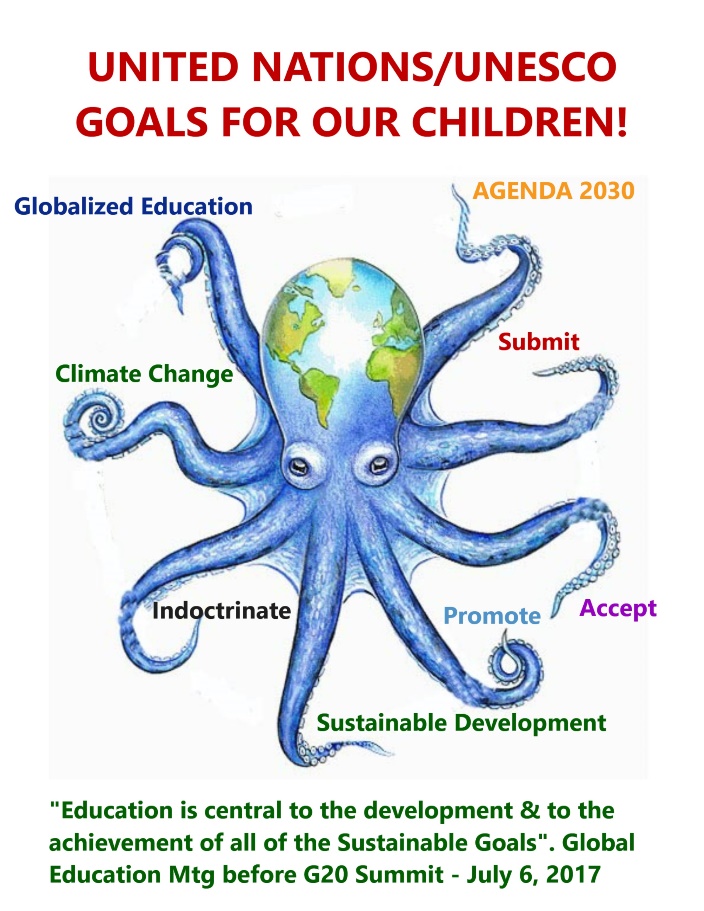 